Информация о возможностях получения психологической помощи для несовершеннолетнихВСЕРОССИЙСКИЕ телефоны доверия:- Единый общероссийский телефон доверия  8-800-2000-122- «Ребёнок в опасности»  8-800-100-02-27- Всероссийский бесплатный телефон доверия  8-800-7000-600- Линия помощи «Дети России Онлайн»  8-800-255-015Телефон доверия, служба экстренного психологического консультирования Ростовской области  8(863) 223-41-41   г. Ростов-на-Дону, ул. Гайдара,1Ростовский областной центр психолого-педагогической, медицинской и социальной помощи (ГБУ РО ЦППМ и СП  8(863) 251-14-10    г. Ростов-на Дону, ул. 13-я Линия, 23Руководитель районного методического объединения педагогов-психологов в Егорлыкского районе – Великохатская Наталья Викторовна Руководитель районного методического объединения учителей , уполномоченных по правам ребенка -  Киреева Анна НиколаевнаУполномоченный по правам ребёнка МБОУ Балабановска ООШ № 13 – Киреева А.Н. – 88637042-1-92(понедельник – пятница с 14.00-16.00)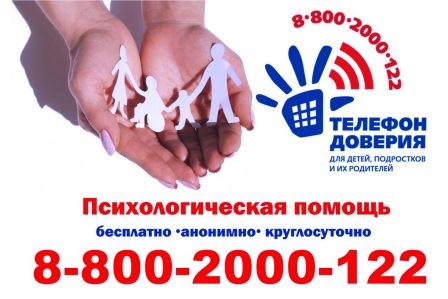 